Université de Biskra 	Module : Electronique de puissance Département : Génie électrique	3ème année LicenseFilière : Automatique 	TP N°1Redressement monophasé non commandéI- REDRESSEMENT MONOPHASE SIMPLE ALTERNANCE I.1- Charge résistive et inductiveRéaliser le montage des figures 1 et 2. 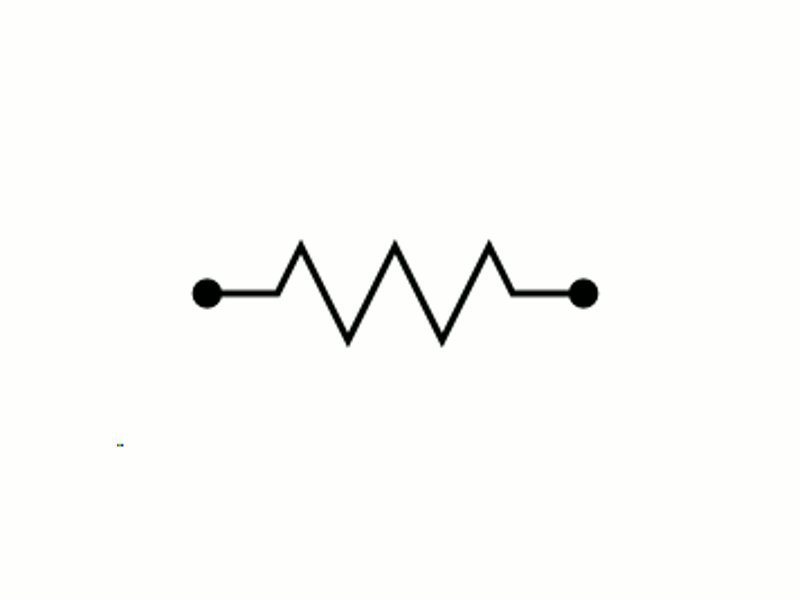 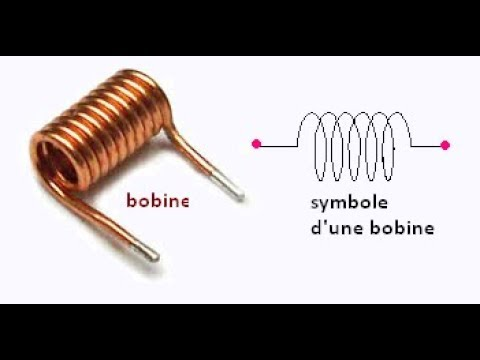 Figure 01							 Figure 02Pour les deux montages faire :Mesurer les tensions et les courantsde la charge moyens (AV) et efficaces (RMS).Visualiser sur l’oscilloscope et relever l’évolution des tensions Uc et uD. Visualiser sur l’oscilloscope et relever l’évolution des courants Uc et ic. Questions : (Charge résistive et inductive)Décrire le comportement de la diode dans ce circuit. Exprimer la valeur moyenne de la tension de charge en fonction de Vmax. Calculer Uc_moy et la comparer avec la valeur mesurée. Exprimer la valeur efficace de la tension de charge en fonction de Vmax. Calculer Uc_eff et la comparer avec la valeur mesurée. Calculer le facteur de forme F et le taux d’ondulation.I.2- Charge inductive avec diode  de roue libreRéaliser le montage de la figure 3. Figure 03Mesurer les tensions et les courantsde la charge moyens (AV) et efficaces (RMS).Visualiser sur l’oscilloscope et relever l’évolution des tensions uc et uDRL. Visualiser sur l’oscilloscope et relever l’évolution des courants ic et iDRL. Quelle est le rôle de la diode de roue libre. Comparer les résultats obtenus dans les trois montages précédents.II- REDRESSEMENT MONOPHASE DOUBLE ALTERNANCE II.1- Charge résistive et inductiveRéaliser le montage (charge résistive et charge inductive). 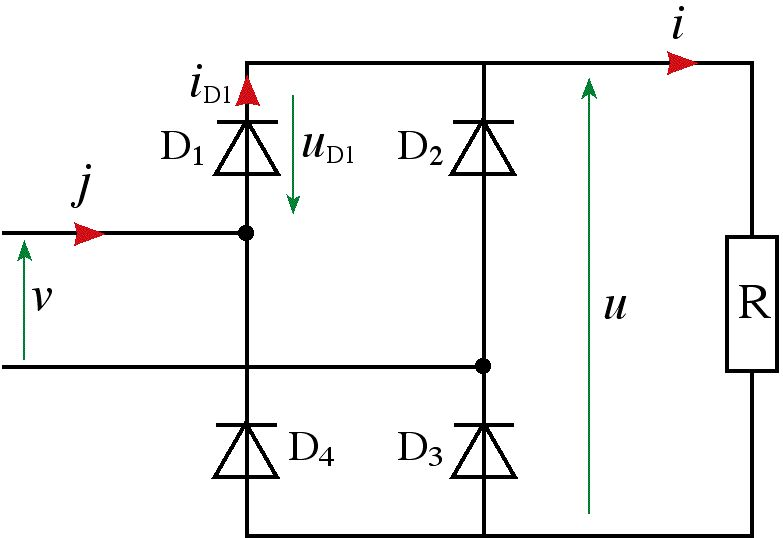 Visualiser sur l’oscilloscope et relever l’évolution des tensions Uc et uD1. Visualiser sur l’oscilloscope et relever l’évolution des courants ic et iD1. Décrire le fonctionnement de ce montage. Le montage nécessite-t-il une diode de roue libre?Exprimer la valeur moyenne de la tension de charge en fonction de Vmax. Calculer Uc_moy et la comparée avec la valeur mesurée. Exprimer la valeur efficace de la tension de charge en fonction de Vmax. Calculer Uceff et la comparée avec la valeur mesurée. Calculer le facteur de forme F et le taux d’ondulation  et les comparés avec les résultats obtenus dans la première partie (simple alternance). Conclure.